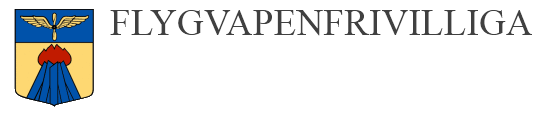 Verksamhetsberättelse 2017Flygvapenfrivilliga Region VästInnehållFörtroendevaldaStyrelsemöten och årsmöteUngdomsverksamhetCentralstyrd verksamhetMedlemsaktiviteterRepresentationUtmärkelserFörtroendevaldaRegionordförande			Peter LaagStyrelseordförande			Robert AnderssonKassör					Tobias CronhamnSekreterare				Ulrika LeijonLedamot				Ulf LeijonLedamot				Patrik PetterssonLedamot		 		Linus ClaarLedamot				Daniel JensenUngdomsledamot			Matilda NilssonUngdomsledamot			Martin NilssonKanslichef				Thorsten FloodRevisor, sammankallande		Joakim WidellRevisor				Mikael DateValberedningen, sammankallande	Björn SörgaardValberedning				Andreas SörgaardValberedning				Noa HöjdestrandStyrelsemöten och årsmöteStyrelsemöte			4 februariStyrelsemöte			11 marsÅrsmöte			11 marsKonstituerande möte		11marsFörsta styrelsemötet		9 aprilAndra styrelsemötet		18 juniTredje styrelsemötet		 27 augustiFjärde styrelsemötet		 8 oktoberFemte styrelsemötet		3 decemberStyrelsens arbeteStyrelsen har sedan årsmötet varit mycket aktiv och framåt. Närvaron på mötena har varit mycket god och en god gemenskap har byggts upp. Samarbetsviljan och enigheten i fattade beslut har möjliggjort en positiv utveckling i regionens verksamhet. Hemsidan www.fvrvungdomar.n.nu som tidigare använts för ungdomsverksamheten i regionen togs under sommaren ur bruk. Istället används nu www.flygvapenfrivilliga.se/regioner/vaest.aspx till fullo och för all verksamhet. ÅrsmötetDen 11 mars genomfördes FVRF-V årsmöte 2017. Då Regionordföranden inte hade möjlighet att närvara leddes årsmötet av Utbildningschefen från FVRF kansli, Jan Otterström. Till sekreterare valdes Tobias Cronhamn Jätby. Innan årsmötet tog vid utdelade styrelseordförande Marc Mörén FVRF-V nya förtjänstmedalj i guld och hedersmedlemskap till vår instruktör Thomas Larsson. I motiveringen fanns bland annat att Thomas under många år varit en huvudperson i ungdomsverksamheten och en förankring för andra. Uppslutningen till årsmötet var god, både bland yngre och äldre medlemmar. Den gamla styrelsen fick ansvarsfrihet och tackade för året, varefter en ny styrelse röstades fram.Efter årsmötets avslut fortsatte ungdomsverksamheten som vanligt, och övriga medlemmar fick möjlighet att äta grillat tillsammans vid Gröna gläntan.UngdomsverksamhetJanuariövning 			27-29 januariInstruktörsträff Vinter		4 februariVinterkurs			13-19 februariMarsövning			10-12 marsAprilövning			7-9 aprilVårövning			25-28 majSommarkurs			27 juni-8 juliInstruktörsträff Sommar	12 augustiAugustiövning			25-27 augustiOktoberövning		6-8 oktoberNovemberövning		3-5 novemberJulövning(+instruktörsträff)	1-3 decemberVinterkursDen 10 februari åkte FVRF Väst  med ett antal elever till den gamla flygflottiljen F4 i Östersund för att genomföra årets vinterkurs. Första dygnet ägnades åt att lära känna utrustningen och valla skidorna, därefter skickades eleverna till Storåbränna där de upprättade förläggning. Att verka i vinterklimat var en ny erfarenhet för de flesta och många lärdomar införskaffades under de första dygnen. Under kursen genomfördes en kortare skidmarsch vilket gav tillfälle till mycket skratt när eleverna gjorde sitt bästa för att förbli stående på skidorna. För många var höjdpunkten att få sova en natt i en grävd och granrisfylld snöbivack, under bar himmel i det subarktiska klimatet.  Tyvärr slutade kursen med en olycka då bussen som skulle föra eleverna hem började glida på vinterväglaget och kolliderade med en husvägg. Några elever fördes till sjukhus för observation, men man kunde konstatera att det inte hade medfört några allvarliga skador. Tack vare ett bra och snabbt agerande från våra instruktörer så gick det hela förhållandevis bra.VårenUnder våren 2017 genomfördes fyra (4) utbildningstillfällen, varav två med vapenverksamhet. Majövningen var en samövning med andra ungdomsverksamheter i Västragötalandsregionen, bl a Försvarsutbildarna Bohuslän-Dal, Skaraborg, Älvsborg och U-amf. Detta år var det U-amf som var värd för övningen i Göteborg.SommarkursSommarkursen genomfördes som vanligt och i år med något fler ungdomar än vanligt (86 st). Befälslagen var en god balans mellan officerare från förbandet och ordinarie instruktörer från FVRF. Sommarkursen i väst var även den kurs som resulterade i minst antal avhopp och elevernas utvärderingar vad mycket positiva. Både C F7 och tjf stf C F7 var på besök, den senare deltog även i både avslutningsmiddagen och avslutningsceremonin.HöstenUnder hösten kunde vi se att ca hälften av de deltagande från sommarkursen valde att fortsätta i den terminsbundna verksamheten. Nytt för denna gång är att RFS har beslutat att ta bort grundkursen (GK) och med den är SK enda vägen in i ungdomsverksamheten. Exempel på moment som genomförts är orientering, förläggningstjänst, ledarskapsutbildning samt marsch och bygga vindskydd på Sågebackens skjutfält.InstruktörsträffarI början av vår- och höstterminen genomfördes planeringsmöten inför ungdomsverksamheten 17/18. De aktiva kurscheferna, instruktörerna och biträden var inbjudna och de fick ta del av planeringen och även komma med egna synpunkter. Där fick även den nytillträdde ungdomsansvarige dela med sig av sin vision och ta in förslag om förändring av verksamheten. Mötena användes också för att förmedla centrala styrningar från Försvarsmakten och FVRF. Ännu en instruktörsträff genomfördes i samband med julövningen.Centralstyrd verksamhetMilitary Weekend		17-19 marsRAF Air Cadets 		12-22 juliHvSS Ungdomstävling	18-20 augustiKaitseliit Noored Kotkad 	21-26 septemberAir Camp v 32			6-11 augustiMedlemsaktiviteterGröna Gläntan 		11 marsElfsborgsmarschen		10-11 juniRyttmästarbostället		5 augustiExpedition Kebnekaise	13-18 augustiKarlsborgs fästning		25 novemberJulövningen			1-3 decemberSärskilda inbjudningar och information om de andra frivilliga försvarsorganisationernas verksamhet har nått våra medlemmar genom våra kanaler. Deltagandet är okänt. ElfsborgsmarschenElfsborgsmarschen har blivit ett stående inslag i verksamheten och genomfördes även i år av både ungdomar och ett antal befäl. Det är ett mycket uppskattat tillfälle där deltagarna får prova att känna på att marschera längre sträckor som oftast inte hinns med under de ordinarie helgerna. Utöver att se Göteborg i all sin prakt under två sommardagar så ger det även ett tillfälle för allmänheten att se vår verksamhet och deltagarna får möjlighet att träffa personer från andra delar av Försvarsmakten, Hemvärnet, andra ungdomsverksamheter och även militär personal från andra länder. I år var det även glädjande att fler slutförde marschen än vad det var förra året.RyttmästarboställetDen 5 augusti besökte FVRF-V Ryttmästarbostället utanför Skövde. Besöket innebar en guidad tur bland museets byggnader och många rum, samt en gammaldags buffé. Bland annat kunde de deltagande medlemmarna skåda Olof Skötkonungs mynt, original målningar föreställande Karl X, Karl XI och Karl XII och mycket mer. På besöket deltog åtta (8) medlemmar och projektledaren. Besöket var mycket uppskattat och fler liknande aktiviteter önskades i framtiden. Expedition KebnekaiseDen 13-18 augusti genomfördes en expedition till Kebnekaise bestående av medlemmar ur FVRF och sponsrad av FVRF-V. I sponsringen ingick ekonomiskt och materiellt bidrag. Syftet och målet med expeditionen var att utforska om det i framtiden vore möjligt att genomföra liknande fjäll-expeditioner med fler intresserade medlemmar, samt ge FVRF-V reklam. Expeditionen var lyckad och ca 12.30 den 16 augusti var FVRF-V på Sveriges topp. Karlsborgs fästningDen 25 november besökte FVRF-V Karlsborgs fästning. Aktiviteten samordnades av Joakim Widell och Ove Nilsson. All ekonomi för projektet hanterades av Robert Andersson.  I besöket ingick den historiska vandringen, delar av äventyrsvandringen, besök i museet och kyrkan, besök hos Fallskärmsjägarnas kamratförening och deras DC-3, samt självfallet god lunch och fika. Deltog gjorde 10 medlemmar inklusive ledningslaget, responsen var mycket positiv. JulövningenTill årets julövning i början av december var både vuxna och ungdomar inbjudna att deltaga. Övningen innefattade en strapats där de vuxna medlemmarna och ungdomskurserna blandades i lag och tävlade mot varandra i olika moment. På lördagskvällen genomfördes traditionsenlig middag med prisutdelning från strapatsen samt flera olika utmärkelser utdelades. Särskilda gäster var bland annat departementschefen och före detta C F7 Michael Cherinet och Stabschefen  F7 Wendel. Övningen fick god respons från alla inblandade, men fler deltagande vuxna önskades till kommande år.  RepresentationFVRF-Väst har under Patrik Petterssons ledning producerat och publicerat två reklamfilmer på Youtube, samt en instruktionsvideo för anmälningsprocessen till övningar. Totalt hade filmerna 388 visningar 2017-12-18. Nya filmer är på väg. FVRF RiksförbundsstyrelseRobert Andersson, Ulrika LeijonFVRF Ungdomsråd, 22-23 aprilMatilda Nilsson, Martin Nilsson, Patrik Pettersson, Robert AnderssonAir Camp, 6-11 augustiPatrik Pettersson, Arvid Fransson, m.fl. Rikshemvärnschefens Ungdomstävling, HvSS, 18-20 augusti	Matilda Nilsson, Tess Rangedahl, Edvin Broman, Simon Järdnäs, Fredrik Lindblad, Christoffer Svärdh, Julia Petersson. Amadeus Wassén. Royal Airforce Air Cadets, Storbritannien, 12-22 juliArvid Fransson, Tess RangedahlKaitseliit Noored Kotkad, Estland, 21-26 septemberMartin Nilsson, Amadeus Wassén, m.fl. FBU Ungdomskurs - Tema Officer, v. 44 novemberArvid Fransson, Amadeus WassénMinst två av FVRF-V före detta ungdomar har under året påbörjat GU i Försvarsmakten. En har påbörjat specialistofficersutbildning och ytterligare individer har tagit anställning eller blivit krigsplacerade. Utmärkelser Ulrika Leijon mottog Stiftelsen Kronprinsessan Margaretas Landstormsfonds förtjänstmedalj i silver ur H.M. Kronprinsessan Victorias hand den 23 maj. Detta för sitt stora engagemang i ungdomsverksamheten och relationerna med ungdomarna och deras familjer. Noa Panduro Höjdestrand mottog Flygvapenfrivilligas Riksförbunds förtjänsttecken under julmiddagen den 2 december för sin insats vid bussolyckan i Östersund. Thomas Larsson erhöll på hedersmedlemskap i Region Väst och Region Västs förtjänstmedalj i guld på årsmötet den 11 mars för sin långa och förtjänstfulla tid i regionens verksamhet. Michael Cherinet erhöll Region Västs förtjänstmedalj i guld på julmiddagen den 2 december för sitt stöd till regionens verksamhet när han var Chef för Skaraborgs flygflottilj F7.Patrik Pettersson, Ulrika Leijon och Tobias Jätby Cronhamn erhöll Region Västs förtjänstmedalj i silver för sina insatser i ungdomsverksamheten på sommarkursens avslutning samt julmiddagen.